INDICAÇÃO Nº 5321/2018Indica Sugere ao Poder Executivo Municipal a limpeza e roçagem em Praça Pública denominada Rui Barbosa Rua Guaratinguetá esquina com Rua do Rayon – Jd. Esmeralda.Excelentíssimo Senhor Prefeito Municipal, Nos termos do Art. 108 do Regimento Interno desta Casa de Leis, dirijo-me a Vossa Excelência para sugerir que, por intermédio do Setor competente, promova a limpeza, roçagem e melhoria na iluminação em Praça Pública denominada Rui Barbosa Rua Guaratinguetá esquina com Rua do Rayon – Jd. Esmeralda Paz, neste município. Justificativa:Tendo em vista o mato alto e quantidade pessoas que utilizam do local, por se tratar de uma praça que fica próximo Pronto Socorro Afonso Ramos. . Plenário “Dr. Tancredo Neves”, em 27 de Novembro de 2.018.Edivaldo Meira “Batoré”-vereador-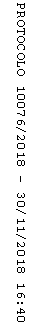 